РЕСПУБЛИКА   КАРЕЛИЯ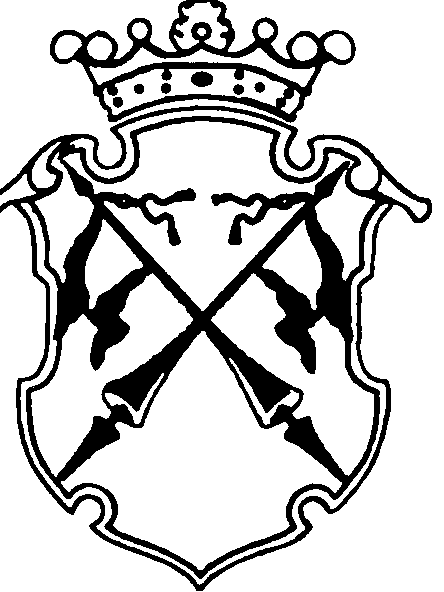 КОНТРОЛЬНО-СЧЕТНЫЙ КОМИТЕТСОРТАВАЛЬСКОГО МУНИЦИПАЛЬНОГО РАЙОНАЗАКЛЮЧЕНИЕна проект Решения Совета Кааламского сельского поселения «О внесении изменений в Решение Совета Кааламского сельского  поселения  от 25.12.2015г. №87 «О бюджете Кааламского сельского поселения на 2016 год»06 апреля 2015 года                                                                                      №4Основание для проведения экспертизы: п.2;7 ч.2 статьи 9 федерального закона от 07.02.2011г. №6-ФЗ «Об общих принципах организации и деятельности контрольно-счетных органов субъектов Российской Федерации и муниципальных образований», ч.2 статьи 157 Бюджетного Кодекса РФ; подпункт 2;7 пункта 1.2 Соглашения о передаче полномочий контрольно-счетного органа Кааламского сельского поселения по осуществлению внешнего муниципального финансового контроля Контрольно-счетному комитету Сортавальского муниципального района от  «25» февраля  2016 г. Цель экспертизы: оценка финансово-экономических обоснований на предмет обоснованности расходных обязательств бюджета Кааламского сельского поселения в проекте Решения Совета Кааламского сельского поселения «О внесении изменений  в Решение Совета Кааламского сельского поселения от 25.12.2015г. №87«О бюджете Кааламского сельского поселения на 2016 год ».Предмет экспертизы: проект Решения Совета Кааламского сельского поселения «О внесении изменений и дополнений в Решение Кааламского сельского поселения от 25.12.2015г. №87  «О бюджете Кааламского сельского поселения на 2016 год ».Проект Решения Совета Кааламского сельского поселения «О внесении изменений  в Решение Совета Кааламского сельского поселения  от 25.12.2015г. №87 «О бюджете Кааламского сельского поселения на 2016 год» с приложениями №1;2;3;4;6 (далее- проект Решения), Пояснительной запиской к проекту Решения представлен на экспертизу в Контрольно-счетный комитет Сортавальского муниципального района (далее- Контрольно-счетный комитет) 4 апреля 2016 года.Представленным проектом Решения предлагается изменить основные характеристики бюджета муниципального образования, принятые Решением Совета Кааламского сельского поселения от 25.12.2015г. №87 «О бюджете Кааламского сельского поселения на 2016 год » (далее- проект Решения), к которым, в соответствии с ст. 184.1 БК РФ, относятся общий объем доходов, общий объем расходов и дефицит бюджета.Проектом Решения вносятся следующие изменения в основные характеристики бюджета на 2016 год:-доходы бюджета в целом по сравнению с утвержденным бюджетом увеличиваются на 900,5 тыс. руб. (ранее внесенными изменениями в решение о бюджете доходная часть бюджета поселения не изменялась.). Представленным проектом предлагается увеличение доходной части бюджета поселения по сравнению с ранее уточненным бюджетом на 900,5 тыс. руб.-расходы бюджета в целом по сравнению с утвержденным бюджетом увеличиваются на 900,5 тыс. руб. (ранее внесенные изменения в решение о бюджете расходы не изменялись) Представленным проектом предлагается увеличение расходов по сравнению с уточненным бюджетом на 900,5 тыс. руб.-дефицит бюджета по сравнению с утвержденным бюджетом не изменяется.-верхний предел  муниципального внутреннего долга Кааламского сельского поселения на 01.01.2017г. в валюте РФ, в том числе предел долга  по муниципальным гарантиям Кааламского сельского поселения в валюте РФ- не изменяется и составит 0 тыс. руб..ДоходыСогласно  изменениям, вносимыми в бюджет поселения, доходная часть на 2016год увеличится на 900,5 тыс. руб. по сравнению с  первоначально утвержденным бюджетом и составит 11090,6 тыс.руб. В целом, увеличение доходной части бюджета поселения по сравнению с ранее уточненным бюджетом произойдет за счет: Табл.1тыс.руб.Исходя из проведенного анализа в табл.1 увеличение доходной части бюджета поселения связано с увеличением плановых показателей по безвозмездным поступлениям на сумму 900,5 тыс. руб., в т.ч. увеличение плановых показателей дотации бюджетам сельских поселений на выравнивание бюджетной обеспеченности на 0,5 тыс. руб. и увеличение плановых показателей по прочим субсидиям бюджету сельского поселения на 900,0 тыс. руб.РасходыПроектом Решения предлагается установить расходы на 2016 год в сумме 11790,6 тыс. руб., что на 900,5 тыс. руб. больше первоначально утвержденного бюджета. Анализ изменений, внесенных проектом Решения по расходам бюджета поселения на 2016 год, приведен в Таблице 2.Таблица 2(тыс. руб.)Бюджетные ассигнования увеличены по сравнению с первоначально утвержденным бюджетом (с учетом ранее внесенных изменений) по разделу0500 «Жилищно-коммунальное хозяйство» на сумму 900,5 тыс. руб., в т.ч. на прочие мероприятия по благоустройству -900,5 тыс. руб.  Согласно пояснительной записки к проекту решения о внесении изменений в Решение о бюджете Кааламского сельского поселения на 2016 год от 04.04.2016г. внесение изменений в расходную часть бюджета связано с увеличением расходов за счет целевых средств из бюджета РК:Финансово-экономических обоснований (расчетов) по вновь принимаемым бюджетным обязательствам на осуществление мероприятий за счет субсидии из бюджета другого уровня, на экспертизу в Контрольно-счетный комитет не представлено.Дефицит бюджетаПроектом Решения не предлагается изменять дефицит бюджет Кааламского сельского поселения на 2016 г. по сравнению с утвержденным бюджетом .Анализ текстовых статей проекта Решения При анализе текстовых статей проекта Решения замечаний не установлено. Применение бюджетной классификацииВ представленных на экспертизу Приложениях 1,6 к проекту Решения применяются наименование кодов не соответствующие  Указаниям о порядке применения бюджетной классификации Российской Федерации, утвержденными приказом Минфина России от 01.07.2013 № 65н.(далее- Инструкция №65н):Выводы:1.Корректировка бюджета обусловлена уточнением прогноза доходов, связанных с увеличением суммы безвозмездных поступлений в виде дотации бюджетам сельских поселений на выравнивание бюджетной обеспеченности на сумму 0,5 тыс. руб. и прочих субсидий бюджету сельского поселения в объеме 900,0 тыс. руб.2.Проектом Решения планируется изменение основных характеристик бюджета Кааламского сельского поселения, к которым, в соответствии с п.1 ст. 184.1 БК РФ, относятся общий объем доходов, общий объем расходов бюджета .Доходы бюджета на 2016год в целом по сравнению с утвержденным бюджетом увеличиваются на 900,5 тыс. руб.Расходы бюджета на 2016 год в целом по сравнению с утвержденным бюджетом увеличиваются на 900,5 тыс. руб. 3.По результатам проведенной экспертизы проекта Решения Совета Кааламского сельского поселения «О внесении изменений в Решение Кааламского сельского поселения от 25.12.2015г. №87 «О бюджете Кааламского сельского поселения на 2016 год нарушений норм действующего бюджетного законодательства не установлено.Предложения:Администрации Кааламского сельского поселения:-  представить обоснование (расчеты) плановых сметных назначений по разделу «Жилищно-коммунальное хозяйство» на сумму 900,5 тыс. руб;- привести в соответствии с Инструкцией №65н Приложение №1 и 6 к проекту РешенияСовету Кааламского сельского поселения рекомендовать принять изменения в Решение Совета Кааламского сельского поселения от 25.12.2015г. № 87 «О бюджете Кааламского сельского поселения на 2016 год» с учетом  представленных обоснований и внесенных изменений в приложение 1 и 6 к проекту Решения.И.О. Председателя контрольно-счетного комитета                                       Е.Б. ПорожскаянаименованиеСумма изменений 2016 годСумма изменений 2016 годотклонениенаименованиеПроект Решения Ранее уточненный бюджетотклонение1.Налог на доходы физических лиц1978,01978,002.Акцизы по подакцизным товарам (продукции), производимым на территории Российской Федерации965,6965,603.Налоги на имущество4833,04833,003.1Налог на имущество физ.лиц, взимаемый по ставкам, применяемым к объектам налогообложения, расположенным в границах городских поселений 29,029,003.2Земельный налог4804,04804,004.Прочие поступления от использования имущества, находящегося в собственности сельских поселений (за исключением имущества муниципальных бюджетных и автономных учреждений, а также имущества муниципальных унитарных предприятий, в том числе казенных)260,5260,505.Денежные взыскания (штрафы) за несоблюдение муниципальных правовых актов, зачисляемые в бюджеты поселений10,010,00II.Безвозмездные поступления, всего3043,52143,0+900,51.Дотации бюджетам сельских поселений на выравнивание бюджетной обеспеченности1952,51952,0+0,52.Субвенции бюджетам сельских поселений на осуществление первичного воинского учета на территориях, где отсутствуют военные комиссариаты189,0189,003.Субвенции бюджетам сельских поселений на выполнение передаваемых полномочий субъектов РФ2,02,004.Прочие субсидии бюджетам сельских поселений900,00+900,0 Всего :11090,610190,1+900,5Наименование2016 год2016 год2016 годНаименованиеУтвержденный бюджет с учетом ранее внесенных измененийПроект РешенияИзменения(+;-)Общегосударственные вопросы3805,03805,00Национальная оборона189,0189,00Национальная безопасность и правоохранительная деятельность65,065,00Национальная экономика965,6965,60Жилищно-коммунальное хозяйство3415,54316,0+900,5Образование100,0100,00Культура, кинематография2150,02150,00Социальная политика100,0100,00Физическая культура и спорт100,0100,00Обслуживание государственного и муниципального долга0,00,00Всего расходов:10890,111790,6+900,5Приложение №1 к проекту РешенияПриложение №1 к проекту РешенияИнструкция №65нИнструкция №65нНаименованиеКод бюджетной классификации РФНаименованиеКод бюджетной классификации РФНалог на доход физических лиц в виде фиксированных авансовых платежей с доходов, полученных физическими лицами, являющимися иностранными гражданами, осуществляющими трудовую деятельность по найму у физических лиц на основании патента в соответствии со статьей 227.1 Налогового кодекса РФ182 1 01 02040 01 0000 110Налог на доход физических лиц в виде фиксированных авансовых платежей с доходов, полученных физическими лицами, являющимися иностранными гражданами, осуществляющими трудовую деятельность по найму на основании патента в соответствии со статьей 227.1 Налогового кодекса РФ182 1 01 02040 01 0000 110Имущественные налоги 182 1 06 00 000 00 0000 110Налоги на имущество182 1 06 00 000 00 0000 000Межбюджетные трансферты007 2 00 00 000 00 0000 151Безвозмездные поступления007 2 00 00 т000 00 0000 000Приложение №6 к проекту РешенияПриложение №6 к проекту РешенияИнструкция №65нИнструкция №65нУвеличение прочих остатков средств бюджетов007 01 05 00 00 10 0000 500Увеличение прочих остатков средств бюджетов 007 01 05 02 00 00 0000 500Увеличение прочих остатков денежных средств бюджетов сельских поселений007 01 05 02 00 10 0000 500Увеличение прочих остатков денежных средств бюджетов 007 01 05 02 01 00 0000 500Уменьшение прочих остатков средств бюджетов007 01 05 00 00 10 0000 600Уменьшение прочих остатков средств бюджетов 007 01 05 02 00 00 0000 600Уменьшение прочих остатков денежных средств бюджетов сельских007 01 05 02 00 10 0000 600Уменьшение прочих остатков денежных средств бюджетов007 01 05 02 01 00 0000 600